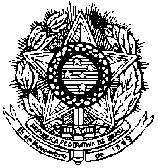 UNIVERSIDADE FEDERAL RURAL DE PERNAMBUCOCONSELHO UNIVERSITÁRIO DA UFRPEUNIDADE DE AUDITORIA INTERNA NOTA TÉCNICA Nº 01/2017/AUDIN/CONSU/UFRPERecife - PE, 17 de Janeiro de 2017.ASSUNTO: Monitoramento de recomendações da AUDIN relativas à Nota de Auditoria nº 02/2012.Senhores(as) gestores(as),1 - INTRODUÇÃO	A presente Nota Técnica apresenta avaliação do atendimento de recomendação da AUDIN, relativas a Nota de Auditoria nº 02/2012 que tratou de casos de servidores com vínculos em empresas privadas.2 - OCORRÊNCIAS2.1 Empresa cujo sócio administrador é servidor da UFRPE, vem sendo contratada pela mesma desde 2002 através de dispensa de licitação.RECOMENDAÇÃONA N.º 02/2012 - N.º Constatação: 2 - N.º Recomendação: 1Que a UFRPE efetue  abertura de Processo Administrativo Disciplinar para apuração do caso do servidor.Manifestação do gestor:"Foi aberto pela SUGEP o processo administrativo 23082.020203/2013-88, para averiguação do caso do servidor Joaquim Evêncio, SIAPE 0383965, e que foi encaminhado à COPAAC (Comissão Permanente de Acumulação de Cargos). A COPAAC notificou ao servidor por diversas vezes, dando oportunidade para que o mesmo apresentasse suas alegações. Após a análise da documentação apresentada, a Comissão encaminhou o processo à Reitoria recomendando a abertura de PAD, pois considerou que as justificativas não foram suficientes para o arquivamento do processo. Foi aberto o PAD por meio da Portaria Nº 157/2016-GR.”Análise da Unidade de Auditoria Interna:Conforme processo nº 23082.020203/2013-88 encaminhado a essa AUDIN com a conclusão do Processo Administrativo Disciplinar do Servidor Siape 0383965 e de acordo com o Relatório Final produzido pela Comissão (fls. 257 a 261), bem como do Parecer nº 228/2016 PJ – UFRPE/PGF/AGU (Fls. 264 a 267) e Decisão da Reitoria da UFRPE (Fl.269), verificamos o atendimento da Recomendação dessa Auditoria Interna.Posição da Unidade de Auditoria Interna: Recomendação Atendida3- CONCLUSÃODiante das informações apresentadas, encaminhamos a presente Nota Técnica à alta Administração e ao Conselho Universitário para conhecimento quanto à implementação da recomendação.Recife, 17 de Janeiro de 2017.Elaborado por: Juliana Siqueira SercundesAuditora – SIAPE 1755478De acordo e revisado. Encaminhe-se na forma proposta.Recife, ______ de _________________ de __________.Antônio Cândido de Souza JúniorAuditor-Titular da Unidade de Auditoria Interna da UFRPEAuditor – SIAPE 1657579